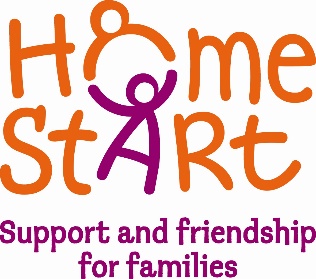 Home-Start YorkJob Description Job Title:	Group WorkerEmployer:		Home-Start YorkResponsible to: Senior OrganiserResponsible for: 	Families and VolunteersHours of work:  6 hours per week- Flexible/Term time only 	Principle purposes of the job:To deliver group support services including:Provision of child focussed play/educational activities to support development.Parental guidance to support child development.Supervision and support for volunteers.To work with guidance from the senior organiser in the planning and delivery of group support.Main responsibilities:To work within Home-Start’s standards and methods of practice including Equal Opportunities, Safeguarding and Promoting the Welfare of Children, Confidentiality and all mandatory policies.Work in close co-operation with the volunteers and other scheme staff.To be responsible for upkeep of database and produce monthly attendance reports. Work in partnership with other family support agencies, as appropriate.To make contact and establish needs for new referrals to attend the group(s).Review family’s needs on an ongoing basis and feed back to organisers monthly.To maintain contact with scheme organisers regarding referrals, during family’s individual support.To welcome all parents/carers to the group, recognising the importance of their role as the prime carers of their children.To be aware of group dynamics ensuring the groups provide a non-judgemental environment for children and their parent/carer.To provide a safe, stimulating environment for children and their parents.To be vigilant about the upkeep of equipment ensuring good standards of safety and hygiene are followed.To encourage the active participation of parents/carers in their child’s play and other activities as appropriate.To provide opportunities for external agencies to offer advice/information to families.To promote the use of suitable toys, books and activities and encourage the use of local resources e.g. Libraries and Children Centres etc.To complete a Risk Assessment prior to each session.To keep a register at each session detailing names of all those attending, including visitors/speakers with an evaluation of each speaker.To record any accidents/incidents in the Accident or Incident Book and report as appropriate.To respond, record and report appropriately all Safeguarding Children/Child Protection issues.To liaise with the Senior Organiser regarding budgets.To promote the work of Home-Start with referrers.To be willing to undertake training as appropriate, including safeguarding/child protection.To attend regular supervision sessions.To regularly attend staff meetings (once a month).To advertise and promote group and linked events on social media/press/tv/radio including creating and designing appropriate advertising materials. To attend promotional events as required. To provide cover in the absence of other group worker, liaise with each other regularly and to provide a collaborative service. Flexible working required (term time only). Any other duties/responsibilities relating to the group work. 